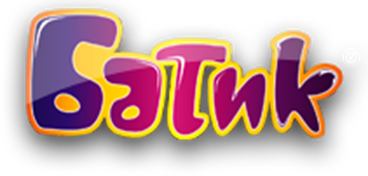 Размерные таблицы ГК  БатикРазмерные таблицы ГК  БатикРазмерные таблицы ГК  БатикРазмерные таблицы ГК  БатикРазмерные таблицы ГК  БатикРазмерные таблицы ГК  БатикРазмерные таблицы ГК  БатикРазмерные таблицы ГК  БатикРазмерные таблицы ГК  БатикРазмерные таблицы ГК  БатикДошкольная и школьная возрастная группаДошкольная и школьная возрастная группаДошкольная и школьная возрастная группаДошкольная и школьная возрастная группаДошкольная и школьная возрастная группаДошкольная и школьная возрастная группаДошкольная и школьная возрастная группаДошкольная и школьная возрастная группаДошкольная и школьная возрастная группаДошкольная и школьная возрастная группаДевочкаДевочкаДевочкаДевочкаМальчикМальчикМальчикМальчикВозрастРазмерРостОбъемВозрастРазмерРостОбъем324984832498484261045242610452528110565281105663011660630116607-832122647-832122647-832128647-83212864934134689-103413468934134689-103414068103614072113614672113814676123815276124015280134015880